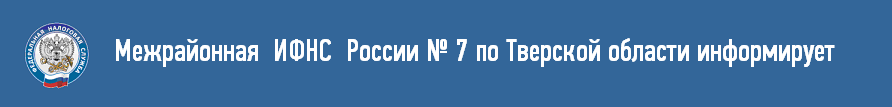 Фиксированные суммы страховых взносов для ИП без наемных работников на 2018 год На обязательное пенсионное страхование величина фиксированных взносов для индивидуальных предпринимателей, адвокатов,  нотариусов,  арбитражных управляющих  и других лиц, занимающихся частной практикой,  чей доход не превысил 300 тыс. руб., в 2018 году  составит 26 545,00 рублей. Предприниматели, чей годовой доход превышает 300 тыс. руб., помимо этой фиксированной суммы, уплачивают дополнительные взносы в размере 1 % от суммы превышения. При этом общая сумма взносов за расчетный период не может быть больше 8-кратной величины фиксированных взносов.На обязательное медицинское страхование для таких предпринимателей фиксированные взносы на 2018 год установлены в сумме 5 840,00 рублей.Кроме того, изменились сроки уплаты страховых взносов. Ранее для данной категории налогоплательщиков было установлено два срока уплаты страховых взносов за расчетный период: до 31 декабря текущего календарного года (фиксированные взносы исходя из МРОТ) и не позднее 1 апреля года, следующего за истекшим расчетным периодом (с суммы дохода плательщика, превышающей 300 000 руб. за расчетный период).Федеральным законом от 27.11.2017 № 335-ФЗ в пункт 2 статьи 432 НК РФ внесены изменения: второй срок уплаты страховых взносов перенесен на более позднюю дату. Теперь, индивидуальные предприниматели и иные самозанятые лица должны уплачивать страховые взносы, исчисленные с суммы дохода такого плательщика, превышающей 300 тыс. руб. за расчетный период, не позднее 1 июля года, следующего за истекшим расчетным периодом.Продолжается Декларационная кампания-2018Представить декларацию о доходах, полученных в 2017 году, необходимо до 3 мая 2018 года.Отчитаться о доходах необходимо, если в 2017 году налогоплательщик продал имущество (квартира, дом, дача, земельный участок, автомобиль и др.), которое было в собственности меньше минимального срока владения, получил дорогие подарки не от близких родственников, выиграл в лотерею, сдавал имущество в аренду или получал доход от зарубежных источников. Отчитаться о своих доходах также должны индивидуальные предприниматели, нотариусы, занимающиеся частной практикой, адвокаты, учредившие адвокатские кабинеты и другие лица.Оплатить НДФЛ, исчисленный в декларации, необходимо до 16 июля 2018 года.Если налогоплательщик не представит декларацию до 3 мая или не уплатит налог вовремя, то за эти нарушения предусмотрено наказание.Штраф за непредставление декларации в срок - 5% не уплаченной в срок суммы налога за каждый месяц, но не более 30% указанной суммы и не менее 1 000 рублей. Штраф за неуплату НДФЛ - 20% от суммы неуплаченного налога.Предельный срок подачи декларации 3 мая 2018 года не распространяется на получение налоговых имущественных вычетов при приобретении жилья и социальных вычетов на лечение и обучение. В этом случае направить декларацию можно в любое время в течение года.В рамках Декларационной кампании во всех налоговых инспекциях 23-24 марта и 23-24 апреля 2018 года пройдет Всероссийская акция «Дни открытых дверей». •	23 марта 2018 года с 09.00 до 20.00;•	24 марта 2018 года с 10.00 до 15.00;•	23 апреля 2018 года с 09.00 до 20.00;•	24 апреля 2018 года с 09.00 до 20.00.В рамках акции налогоплательщикам расскажут о нововведениях в законодательстве, а также работе онлайн сервисов ФНС России. В частности, все желающие смогут подключиться к «Личному кабинету налогоплательщика для физических лиц», с помощью которого можно подавать декларацию о доходах онлайн, отслеживать статус ее проверки, отправлять запросы в налоговые органы, проверять задолженность и др.